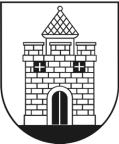 PANEVĖŽIO MIESTO SAVIVALDYBĖS TARYBASPRENDIMASDĖL ATLYGINIMO UŽ VAIKŲ, UGDOMŲ PAGAL ikimokyklinio IR priešmokyklinio UGDYMO PROGRAMAS, IŠLAIKYMĄ SAVIVALDYBĖS IKIMOKYKLINIO UGDYMO MOKYKLOSE NUSTATYMO tvarkos APRAŠO, PATVIRTINto SAVIVALDYBĖS TARYBOS 2014 M. SPALIO 23 D. SPRENDIMU NR. 1-312, PAPILDYMO2015 m lapkričio 26 d. Nr. 1-305PanevėžysVadovaudamasi Lietuvos Respublikos vietos savivaldos įstatymo 18 straipsnio 1 dalimi, Švietimo įstatymo 70 straipsnio 11 dalimi, atsižvelgdama į darbo grupės Atlyginimo už vaikų, ugdomų pagal ikimokyklinio ir priešmokyklinio ugdymo programas, išlaikymą Savivaldybės ikimokyklinio ugdymo mokyklose nustatymo tvarkos aprašui koreguoti nutarimus, Panevėžio miesto savivaldybės taryba  n u s p r e n d ž i a:Papildyti Atlyginimo už vaikų, ugdomų pagal ikimokyklinio ir priešmokyklinio ugdymo programas, išlaikymą Savivaldybės ikimokyklinio ugdymo mokyklose nustatymo tvarkos aprašą, patvirtintą Panevėžio miesto savivaldybės tarybos 2014 m. spalio 23 d. sprendimu Nr. 1-312, 20–21 punktais ir išdėstyti juos taip:„20. Jeigu atlyginimas už vaiko išlaikymą nesumokamas ilgiau kaip 2 mėnesius, mokyklos direktorius turi teisę išbraukti mokinį iš mokyklos sąrašų ne anksčiau kaip praėjus 15 kalendorinių dienų nuo dienos, kai apie tokį sprendimą raštu informavo vaiko tėvus (globėjus).“;„21. Tėvų nesumokėtas atlyginimas už vaiko išlaikymą išieškomas teisės aktų nustatyta tvarka.“.Savivaldybės meras	Rytis Mykolas Račkauskas